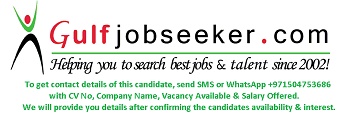  Gulfjobseeker.com CV No:  255851E-mail: gulfjobseeker@gmail.comCareer objective to have a growth oriented, challenging career where I can contribute my knowledge and skill to the organization and achieve more professional experience through continuous learning & teamwork.
HVAC Project Engineer at LAKSHMI AIR CONS PVT LTD(Sept 2014 – Sept 2015)Responsibilities handled:Planning and Executing the Project.Site meeting with Client and Consultants.Preparation of weekly/monthly reports for the Project. Co-ordinate with sub-contractors.Preparation of Commercial Documents after work completion.               Projects handled:Mahatma Gandhi Medical College Auditorium Block, Pondicherry, AIR COOLED CHILLER TRANE 600 TRSri Sathya Sai Medical College Library Block, Chennai, DX TYPE DUCTABLE UNITS 180TR.Project on ‘Productivity Improvement in Impeller Manufacturing‘ completed from Bharat Heavy Electricals Limited (BHEL) at Vellore, Tamil Nadu, IndiaPassed Business English Certificate – Preliminary & Vantage Level conducted by Cambridge India.2010- 2014		Bachelor of Technology - MECHANICAL                                                 B.S. ABDUR RAHMAN University
			CGPA: 6.822008- 2010		Higher Secondary – Computer Science                                                 State Board Of Kerala			Total Marks Scored: 73%2007-2008		S.S.L.C                                                 Central Board Of Secondary Education                                                Total Marks Scored: 70%

	Personal Data:Date of Birth       :   10th  Feb 1992Sex                        :   MaleNationality          :   IndianMarital Status     :   SingleLanguages            :  English, Hindi,                                 Malayalam, TamilDriving License Issued :  IndiaSkills:MS Office AutoCAD – BeginnerCommunicationTeam workInitiativeSelf-motivatedPlanningTime Management